Living Water Nepal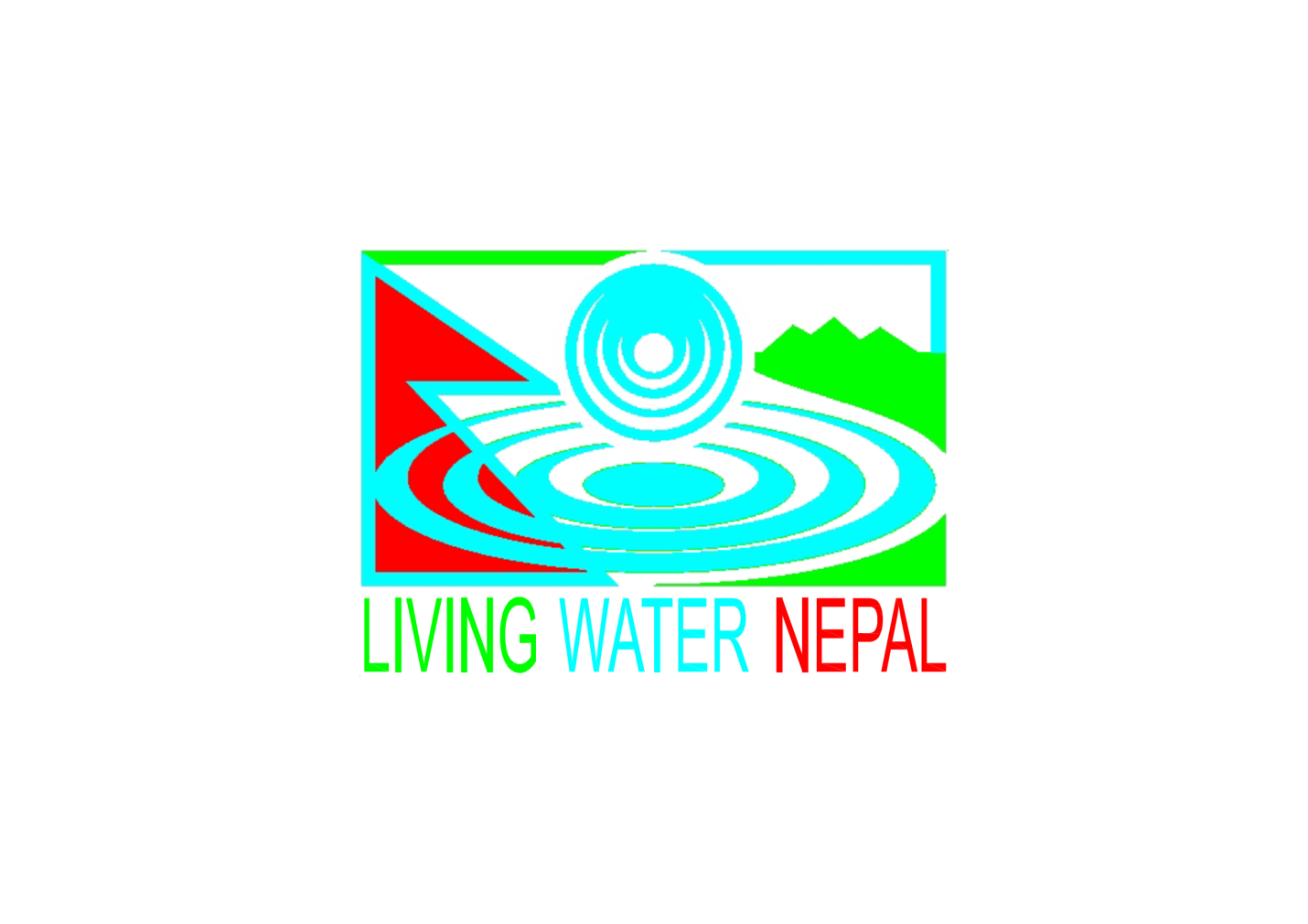 (LWN)Application Form(Programme Officer- Nuwakot/Dolakha)Personal Information2.  Work Experience3.  Language Skills4. Computer Skills5. Other Relevant Training /Information6. References 7. Living Water Nepal's General Questions: Signature:		                                      Date:NameSexDate of Birth (AD)Marital StatusDate of Birth (BS)NationalityCitizenship No:ReligionPermanent AddressTemporary Address Email IDTelephone/ Mobile No.Father’s NameQualificationEmployer Job TitleMain ResponsibilitiesDates of EmploymentReason for LeavingLanguage Level of spoken competence(e.g. basic, intermediate, fluent)Level of written competence(e.g. basic, intermediate, advanced)Please describe your level of computer literacy, stating applications of which you can use competently. 5.1. Please detail other relevant training or information which you feel may support your application.5.2. Please state monthly salary that you expect for the post you are applying for. (Its compulsory to fill this space) NRs. TitleNameAddress (include email and telephone number if appropriate)7.1. What do you understand by 'humanitarian organization '? And the post that you have applied?7.2. Describe a time when you have shown a great flexibility in your job, and describe the affect you had.7.3. Why are you attracted to work in Living Water Nepal? 7.4. Please explain briefly about the situation of WASH of Nepal?7.5. What are your greatest strengths and how do your strengths contribute to this position?7.6. What are the areas of improvement in your personnel being? How do you think that you would improve them in the near future? 7.7. If you are selected to work in Living Water Nepal, what would be your commitment? 7.8. If you have to work over time (e.g. sometime more than the office hour, holidays etc.), how would you feel? Would you be able to travel outside of the working district as well as staying in the Municipality?7.9. How do you see the aid agencies and the poor people in Nepal? Please mention your responsibilities in the midst of the aid agencies and the government bodies in the development of Nepal. (Answer in at least 120 words)